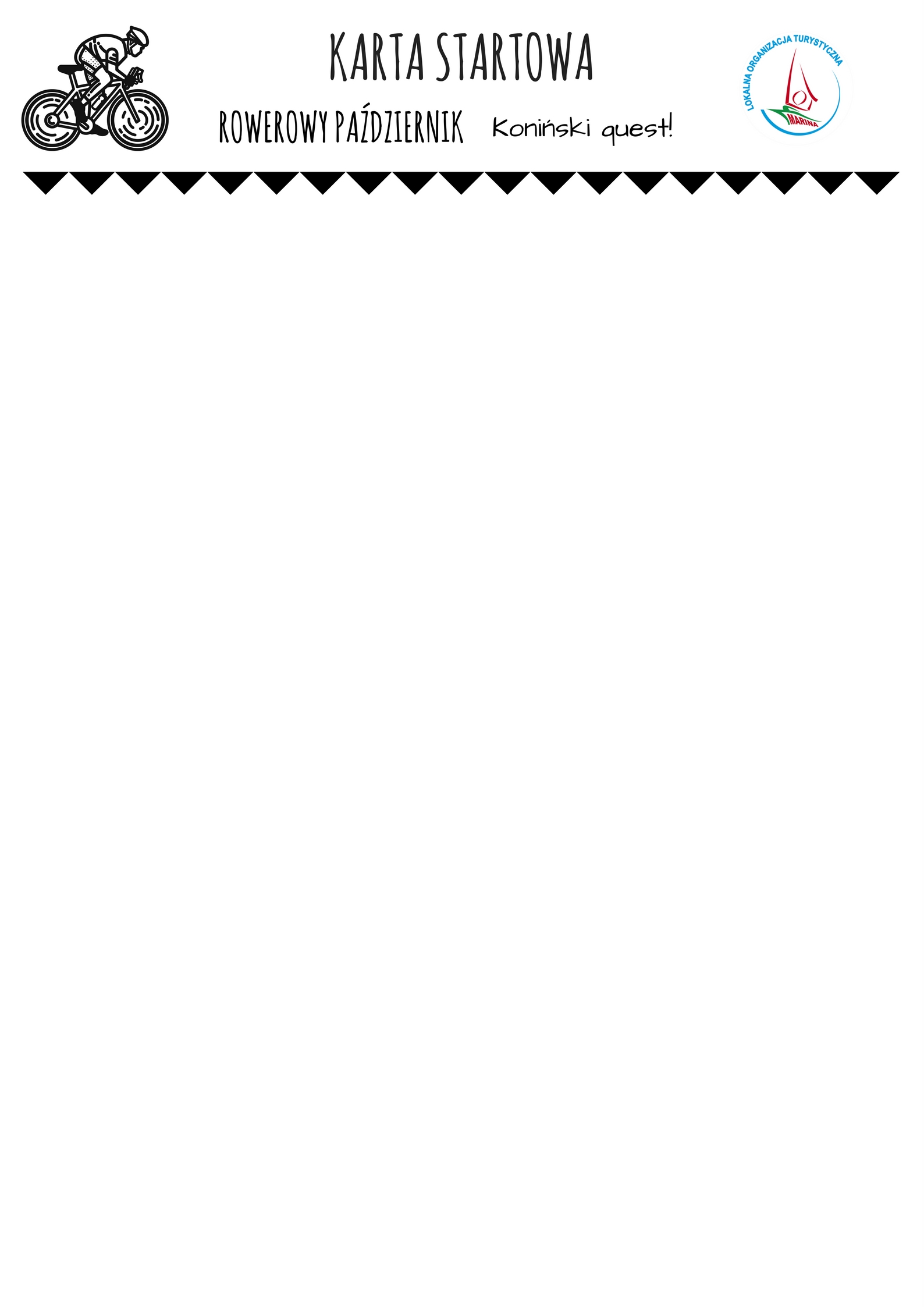 Witaj podróżniku lub podróżniczko! Czeka Cię wyzwanie, podczas którego będziesz musiał(a) zmierzyć się z kilometrami trasy prowadzącej przez ciekawe zakątki regionu konińskiego! Poniżej znajduje się kilka zadań, które musisz wykonać aby móc odebrać nagrodę na mecie. Jeśli przy zadaniu znajduje się napis „ZDJĘCIE” to znaczy, że musisz wykonać zdjęcie i zachować je, ponieważ będzie ono niezbędne do zaliczenia całego quest’a. Jeśli obok znajduje się napis „PIECZĄTKA” to znaczy, że musisz zdobyć pieczątkę miejsca, które zostało określone w zadaniu i poprosić aby wbito ją w miejsce, gdzie jest napis na karcie startowej. Na samym dole znajduje się miejsce na notatki, w  którym możesz opisać jaka była pogoda podczas wycieczki oraz inne spostrzeżenia. A może masz jakieś uwagi dotyczące szlaków rowerowych? Zapisz je! A teraz spójrz na mapę, którą dostałeś(łaś) wraz z kartą i w drogę! Witaj podróżniku lub podróżniczko! Czeka Cię wyzwanie, podczas którego będziesz musiał(a) zmierzyć się z kilometrami trasy prowadzącej przez ciekawe zakątki regionu konińskiego! Poniżej znajduje się kilka zadań, które musisz wykonać aby móc odebrać nagrodę na mecie. Jeśli przy zadaniu znajduje się napis „ZDJĘCIE” to znaczy, że musisz wykonać zdjęcie i zachować je, ponieważ będzie ono niezbędne do zaliczenia całego quest’a. Jeśli obok znajduje się napis „PIECZĄTKA” to znaczy, że musisz zdobyć pieczątkę miejsca, które zostało określone w zadaniu i poprosić aby wbito ją w miejsce, gdzie jest napis na karcie startowej. Na samym dole znajduje się miejsce na notatki, w  którym możesz opisać jaka była pogoda podczas wycieczki oraz inne spostrzeżenia. A może masz jakieś uwagi dotyczące szlaków rowerowych? Zapisz je! A teraz spójrz na mapę, którą dostałeś(łaś) wraz z kartą i w drogę! Witaj podróżniku lub podróżniczko! Czeka Cię wyzwanie, podczas którego będziesz musiał(a) zmierzyć się z kilometrami trasy prowadzącej przez ciekawe zakątki regionu konińskiego! Poniżej znajduje się kilka zadań, które musisz wykonać aby móc odebrać nagrodę na mecie. Jeśli przy zadaniu znajduje się napis „ZDJĘCIE” to znaczy, że musisz wykonać zdjęcie i zachować je, ponieważ będzie ono niezbędne do zaliczenia całego quest’a. Jeśli obok znajduje się napis „PIECZĄTKA” to znaczy, że musisz zdobyć pieczątkę miejsca, które zostało określone w zadaniu i poprosić aby wbito ją w miejsce, gdzie jest napis na karcie startowej. Na samym dole znajduje się miejsce na notatki, w  którym możesz opisać jaka była pogoda podczas wycieczki oraz inne spostrzeżenia. A może masz jakieś uwagi dotyczące szlaków rowerowych? Zapisz je! A teraz spójrz na mapę, którą dostałeś(łaś) wraz z kartą i w drogę! Twoja przygoda zaczyna się przed biurem Centrum Informacji Turystycznej w Koninie, na mapie oznaczone granatowym punktem CIT. Wiedziałeś(łaś), że funkcjonuje tutaj również biuro Lokalnej Organizacji Turystycznej „Marina? Teraz kieruj się na północ, w stronę dworca kolejowego.Twoja przygoda zaczyna się przed biurem Centrum Informacji Turystycznej w Koninie, na mapie oznaczone granatowym punktem CIT. Wiedziałeś(łaś), że funkcjonuje tutaj również biuro Lokalnej Organizacji Turystycznej „Marina? Teraz kieruj się na północ, w stronę dworca kolejowego.Twoja przygoda zaczyna się przed biurem Centrum Informacji Turystycznej w Koninie, na mapie oznaczone granatowym punktem CIT. Wiedziałeś(łaś), że funkcjonuje tutaj również biuro Lokalnej Organizacji Turystycznej „Marina? Teraz kieruj się na północ, w stronę dworca kolejowego.Szukaj wieży ciśnień! Już wiesz gdzie jest? No pewnie! Nie da się jej nie zauważyć. W środku znajduje się galeria Centrum Kultury i Sztuki. Zrób koniecznie zdjęcie wieży z zewnątrz i jeśli jest ona czynna to zdobądź pieczątkę. Jeśli jednak nie dałeś(łaś) rady, to nie martw się. W tym zadaniu pieczątka nie jest wymagana! ZDJĘCIE!!PIECZĄTKA!!Spójrz na mapę i znajdź osiedle Zatorze. W jego północno-zachodniej granicy rozpoczyna się czarny szlak łącznikowy. Podążaj nim aż do klasztoru kamedułów. Tam wykonaj zdjęcie klasztoru. Rozejrzyj się, odetchnij świeżym powietrzem. Jesteś na łonie natury! Spójrz na mapę i znajdź osiedle Zatorze. W jego północno-zachodniej granicy rozpoczyna się czarny szlak łącznikowy. Podążaj nim aż do klasztoru kamedułów. Tam wykonaj zdjęcie klasztoru. Rozejrzyj się, odetchnij świeżym powietrzem. Jesteś na łonie natury! ZDJĘCIE!!Zmęczony? To jeszcze nie koniec przygody. Teraz kieruj się na zachód do Muzeum Okręgowego w Koninie. Tam znajdziesz skansen etnograficzny. Teren muzeum może być zamknięty ale przecież nie powstrzyma Cię to przed zrobieniem zdjęcia wiatraka zza płotu. Gdy zrobisz zdjęcie udaj się do portierni muzeum. Tam zdobądź pieczątkę! Postaraj się, bo w tym zadaniu już nie będzie tak łatwo. Pieczątka jest wymagana do zaliczenia quest’a.ZDJĘCIE!!PIECZĄTKA!!Teraz czeka Cię długa podróż! Kieruj się na południe aż do Starówki. Tam w południowej części znajdują się dwa zabytkowe kościoły a jeden z nich to Kościół ewangelicki wyznania augsburskiego. Zrób koniecznie zdjęcie. Tylko się nie pomyl! Teraz czeka Cię długa podróż! Kieruj się na południe aż do Starówki. Tam w południowej części znajdują się dwa zabytkowe kościoły a jeden z nich to Kościół ewangelicki wyznania augsburskiego. Zrób koniecznie zdjęcie. Tylko się nie pomyl! ZDJĘCIE!!Zdjęcie zrobione? To kieruj się na południe do Kościoła św. Bartłomieja, wokół jego terenu znajduje się niezwykły zabytek - Koniński Słup Drogowy, który jest jednym z najstarszych zabytków drogowych w Europie! Na nim została wyryta inskrypcja w języku łacińskim. Odnajdź ostatnie słowo z ostatniej linijki inskrypcji i zapisz je w okienku obok. Pamiętaj, że są cztery linijki tekstu a każda linijka rozpoczyna się znakiem „+”. Mała podpowiedź. Słowo ma trzy litery.Zdjęcie zrobione? To kieruj się na południe do Kościoła św. Bartłomieja, wokół jego terenu znajduje się niezwykły zabytek - Koniński Słup Drogowy, który jest jednym z najstarszych zabytków drogowych w Europie! Na nim została wyryta inskrypcja w języku łacińskim. Odnajdź ostatnie słowo z ostatniej linijki inskrypcji i zapisz je w okienku obok. Pamiętaj, że są cztery linijki tekstu a każda linijka rozpoczyna się znakiem „+”. Mała podpowiedź. Słowo ma trzy litery.Spójrz na mapę, w obrębie Starówki, na Bulwarze Nadwarciańskim mieści się Centrum Informacji Miejskiej. Aby otrzymać pieczątkę musisz okazać wszystkie cztery zdjęcia (wieża ciśnień, klasztor kamedułów, wiatrak w Muzeum Okręgowym, Kościół ewangelicki wyznania augsburskiego).Spójrz na mapę, w obrębie Starówki, na Bulwarze Nadwarciańskim mieści się Centrum Informacji Miejskiej. Aby otrzymać pieczątkę musisz okazać wszystkie cztery zdjęcia (wieża ciśnień, klasztor kamedułów, wiatrak w Muzeum Okręgowym, Kościół ewangelicki wyznania augsburskiego).PIECZĄTKA!!Gdy już wypełniłeś(łaś) całego quest’a pędź do biura Centrum Informacji Turystycznej w Koninie po odbiór nagród! Gdy już wypełniłeś(łaś) całego quest’a pędź do biura Centrum Informacji Turystycznej w Koninie po odbiór nagród! Gdy już wypełniłeś(łaś) całego quest’a pędź do biura Centrum Informacji Turystycznej w Koninie po odbiór nagród! MIEJSCE NA NOTATKIMIEJSCE NA NOTATKIMIEJSCE NA NOTATKI